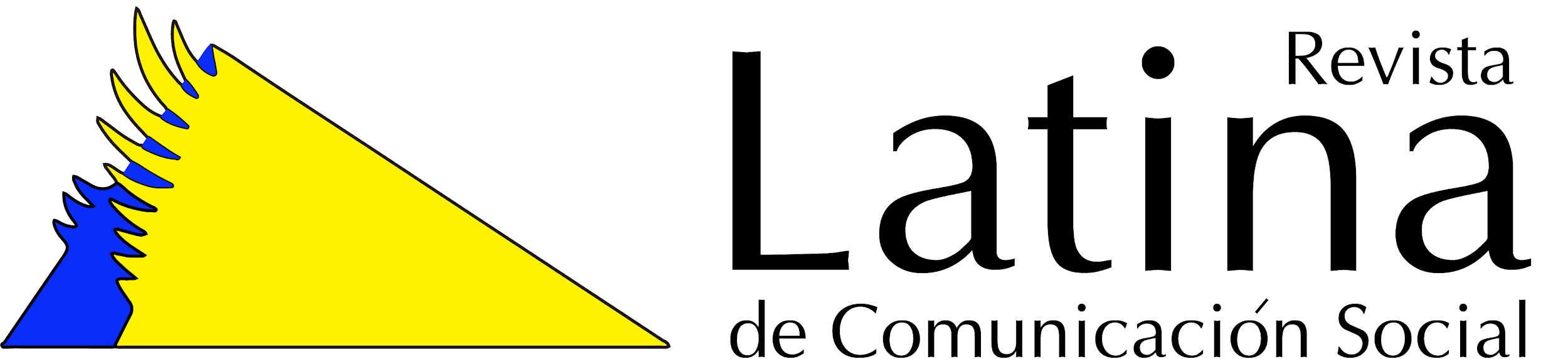 CARTA DE PRESENTACIÓN Y TRANSFERENCIA DE DERECHOS DE COPYRIGHTSr. Director de la Revista Latina de Comunicación Social Leídas atentamente las Instrucciones a Autores y analizada la cobertura de Revista Latina de Comunicación Social, considero que la publicación que Vd. dirige es la adecuada para la difusión de nuestro trabajo, por lo que le ruego someta a la consideración de su posible publicación en la revista, bajo 'Sumario', el manuscrito que adjunto le remito titulado___________________________________________________________________, cuyos autores son_______________________________________________________________________de los cuales______________________________________________será el encargado de correspondencia.Las aportaciones originales y novedades que en nuestra opinión el referido manuscrito aporta al estudio de___________________________________________________ son, en síntesis las siguientes: __________________________________________________________________________________________________________________________________________________________________________Los autores certifican que este trabajo no ha sido publicado en todo ni en parte por cualquier otro medio, ni está en vías de consideración para publicación en otra revista, en un congreso o convocatoria semejante. Los autores se responsabilizan de su contenido y de haber contribuido a la concepción, diseño y realización del trabajo, análisis e interpretación de datos, y de haber participando en la redacción del texto y sus revisiones así como en la aprobación de la versión que finalmente se remite.Así mismo, aceptamos la introducción de cambios en el contenido si hubiere lugar tras la revisión y de cambios en el estilo del manuscrito por la redacción de la revista. CESIÓN DE DERECHOS Y DECLARACIÓN DE CONFLICTO DE INTERESESLos autores abajo firmantes transfieren los derechos de propiedad (copyright) del presente trabajo a Revista Latina de Comunicación Social, para que lo publique acogido a Creative Commons. Declaramos además estar libres de cualquier asociación personal o comercial que pueda suponer un conflicto de intereses en conexión con el artículo remitido, así como el haber respetado los principios éticos de investigación.A continuación presento los nombres y firmas de todos los autores, que certifican la aprobación y conformidad con el artículo enviado. (Si son más de tres autores se añadirán seguidamente)Autor 1 (Nombre y APELLIDOS): ___________________________Correo: ____________________________________________________Teléfono (sólo del autor principal): (____)____________________Firma original:------------------------------------------------------------------------------------------------------------Co-autor 2 (Nombre y APELLIDOS): _________________________Correo: ______________________________________________________Firma original:------------------------------------------------------------------------------------------------------------Co-autor 3 (Nombre y APELLIDOS): _________________________Correo: ______________________________________________________Firma original: